7 сентября Классная работа Тема « Отрезок. Длина отрезка»7 сентября Классная работа Тема « Отрезок. Длина отрезка»7 сентября Классная работа Тема « Отрезок. Длина отрезка»7 сентября Классная работа Тема « Отрезок. Длина отрезка»7 сентября Классная работа Тема « Отрезок. Длина отрезка»7 сентября 1948Луи Паркеру был выдан патент № 2448908 на изобретение  телевизионного приемника. Его «система звука между несущими» в настоящее время используется во всех телевизионных приемниках в мире, и без нее телевизионные приемники не будут работать так же хорошо и будут более дорогостоящими. Луис У. Паркер (урожденный Лазло Колози 1 января 1906 г. - 21 июня 1993 г.) был венгерско-американским изобретателем. За свою карьеру Паркер создал более двухсот изобретений, в том числе аудио-видео синхронизатор, созданный для телевидения, и монитор уровня кислорода для программы Apollo . За свой вклад в создание телевизионного приемника Паркер был занесен в Национальный зал славы изобретателей в 1988.7 сентября 1948Луи Паркеру был выдан патент № 2448908 на изобретение  телевизионного приемника. Его «система звука между несущими» в настоящее время используется во всех телевизионных приемниках в мире, и без нее телевизионные приемники не будут работать так же хорошо и будут более дорогостоящими. Луис У. Паркер (урожденный Лазло Колози 1 января 1906 г. - 21 июня 1993 г.) был венгерско-американским изобретателем. За свою карьеру Паркер создал более двухсот изобретений, в том числе аудио-видео синхронизатор, созданный для телевидения, и монитор уровня кислорода для программы Apollo . За свой вклад в создание телевизионного приемника Паркер был занесен в Национальный зал славы изобретателей в 1988.7 сентября 1948Луи Паркеру был выдан патент № 2448908 на изобретение  телевизионного приемника. Его «система звука между несущими» в настоящее время используется во всех телевизионных приемниках в мире, и без нее телевизионные приемники не будут работать так же хорошо и будут более дорогостоящими. Луис У. Паркер (урожденный Лазло Колози 1 января 1906 г. - 21 июня 1993 г.) был венгерско-американским изобретателем. За свою карьеру Паркер создал более двухсот изобретений, в том числе аудио-видео синхронизатор, созданный для телевидения, и монитор уровня кислорода для программы Apollo . За свой вклад в создание телевизионного приемника Паркер был занесен в Национальный зал славы изобретателей в 1988.7 сентября 1948Луи Паркеру был выдан патент № 2448908 на изобретение  телевизионного приемника. Его «система звука между несущими» в настоящее время используется во всех телевизионных приемниках в мире, и без нее телевизионные приемники не будут работать так же хорошо и будут более дорогостоящими. Луис У. Паркер (урожденный Лазло Колози 1 января 1906 г. - 21 июня 1993 г.) был венгерско-американским изобретателем. За свою карьеру Паркер создал более двухсот изобретений, в том числе аудио-видео синхронизатор, созданный для телевидения, и монитор уровня кислорода для программы Apollo . За свой вклад в создание телевизионного приемника Паркер был занесен в Национальный зал славы изобретателей в 1988.7 сентября 1948Луи Паркеру был выдан патент № 2448908 на изобретение  телевизионного приемника. Его «система звука между несущими» в настоящее время используется во всех телевизионных приемниках в мире, и без нее телевизионные приемники не будут работать так же хорошо и будут более дорогостоящими. Луис У. Паркер (урожденный Лазло Колози 1 января 1906 г. - 21 июня 1993 г.) был венгерско-американским изобретателем. За свою карьеру Паркер создал более двухсот изобретений, в том числе аудио-видео синхронизатор, созданный для телевидения, и монитор уровня кислорода для программы Apollo . За свой вклад в создание телевизионного приемника Паркер был занесен в Национальный зал славы изобретателей в 1988.1. Решаем устно, проверяем домашнее задание
Мерзляк А.Г. «Математика 5 класс» стр. 20     Пока все вместе решаем № 1, готовят решение:№ 2 № 3 № 4 № 51. Решаем устно, проверяем домашнее задание
Мерзляк А.Г. «Математика 5 класс» стр. 20     Пока все вместе решаем № 1, готовят решение:№ 2 № 3 № 4 № 52. Решаем письменно, готовимся к контрольной работеМерзляк А.Г. «Математика 5 класс» стр. 25    Пока все вместе решаем № 1 - 5, в тетради готовят решение:№ 79 1)  № 80      2. Решаем письменно, готовимся к контрольной работеМерзляк А.Г. «Математика 5 класс» стр. 25    Пока все вместе решаем № 1 - 5, в тетради готовят решение:№ 79 1)  № 80      2. Решаем письменно, готовимся к контрольной работеМерзляк А.Г. «Математика 5 класс» стр. 25    Пока все вместе решаем № 1 - 5, в тетради готовят решение:№ 79 1)  № 80      3. Объяснение и закрепление нового материала Мерзляк А.Г. «Математика 5 класс» стр. 16    § « Отрезок. Длина отрезка»  3. Объяснение и закрепление нового материала Мерзляк А.Г. «Математика 5 класс» стр. 16    § « Отрезок. Длина отрезка»  3. Объяснение и закрепление нового материала Мерзляк А.Г. «Математика 5 класс» стр. 16    § « Отрезок. Длина отрезка»  3. Объяснение и закрепление нового материала Мерзляк А.Г. «Математика 5 класс» стр. 16    § « Отрезок. Длина отрезка»  3. Объяснение и закрепление нового материала Мерзляк А.Г. «Математика 5 класс» стр. 16    § « Отрезок. Длина отрезка»  Геометрические понятияГеометрические понятия1. 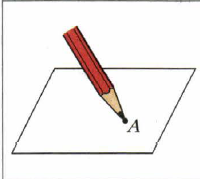 1 геометрическое понятие3. 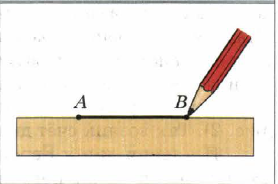 3. Геометрическое понятие, которому есть определениеРешаем № 44 а); б) № 462. 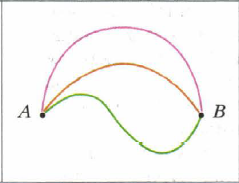 4. 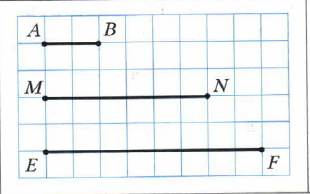 4. 5. 5. 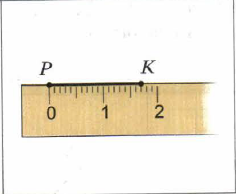 Единицы измерения отрезковРешаем № 47 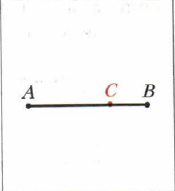 Свойство длины отрезкаРешаем № 49Свойство длины отрезкаРешаем № 49Решаем № 51  Сделайте вывод. Найдите подтверждение вашего вывода в тексте учебникаРешаем № 51  Сделайте вывод. Найдите подтверждение вашего вывода в тексте учебникаРешаем № 51  Сделайте вывод. Найдите подтверждение вашего вывода в тексте учебникаРешаем № 51  Сделайте вывод. Найдите подтверждение вашего вывода в тексте учебникаРешаем № 51  Сделайте вывод. Найдите подтверждение вашего вывода в тексте учебника4. Итог К изучению какого раздела математики приступилиС какими геометрическими понятиями познакомились на  уроке4. Итог К изучению какого раздела математики приступилиС какими геометрическими понятиями познакомились на  уроке5. Домашнее заданиеМерзляк А.Г. «Математика 5 класс» § 3 стр. 16 - 19 Уметь отвечать на вопросы 1 – 9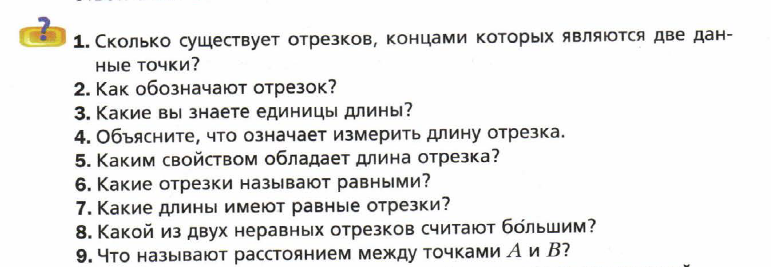 Решить в тетради с домашним заданием 
по новому материалу: 45; 48; 50подготовка к контрольной работе: 78 1); 5); 9); 81.5. Домашнее заданиеМерзляк А.Г. «Математика 5 класс» § 3 стр. 16 - 19 Уметь отвечать на вопросы 1 – 9Решить в тетради с домашним заданием 
по новому материалу: 45; 48; 50подготовка к контрольной работе: 78 1); 5); 9); 81.5. Домашнее заданиеМерзляк А.Г. «Математика 5 класс» § 3 стр. 16 - 19 Уметь отвечать на вопросы 1 – 9Решить в тетради с домашним заданием 
по новому материалу: 45; 48; 50подготовка к контрольной работе: 78 1); 5); 9); 81.